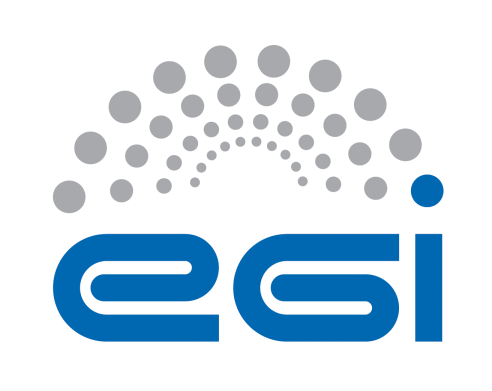 EGI-EngageDeliverable/Milestone review formGeneral comments on the contentAdditional comments (not affecting the document content e.g.  recommendations for the future)Detailed comments on the contentEnglish and other corrections:Note: English and typo corrections can be made directly in the document as comments.Details of the document being reviewedDetails of the document being reviewedDetails of the document being reviewedDetails of the document being reviewedTitle:Relocating VM instances between providers, final specificationDocument identifier:EGI-doc-2680Project:EGI-EngageDocument url:https://documents.egi.eu/document/2680Author(s):Alvaro López GarcíaDate:[please fill in]Identification of the reviewerIdentification of the reviewerIdentification of the reviewerIdentification of the reviewerReviewer:Diego ScardaciActivity:JAR1Comments from Reviewer:1) The type of this deliverable is "DEM: Demonstrators, pilots, prototypes, plan design" and according to its description
"This deliverable provides a first implementable draft of defined interactions between federated Cloud resource providers coordinating the relocation of a suspended virtual appliance from one provider to another."
it should present/describe a plan design. Instead, the document has the structure of a normal report. Actually, the plan design is described in section 4 and 5 but it is not clearly stated that this is the design.
I would suggest to explicitely write (in the executive summary, in the introduction) that the focus of this document is the plan design. I would suggest to create a section named "plan design" with the contents of current sections 4 and 5
2) The executive summary should summarise the whole deliverable and highlight the main achievements (the design!). Its lenght should be 1 page.
3) In my opinion the use cases that are motivating this design should be described before the analysis. The analysis should be driven by the use cases.
4) The use case section is quite poor. The 2 described use cases don't motivate enough the need for the development of this migration feature. For example, it would be nice adding a use case related to relocate a VM close to some datasets. I don't see any requirements coming from end-users, it seems more a technical work. A link with real use cases should be described.
5) In the technical analysis, there is a detailed description of different kind of migrations. The current use cases don't motivate this analysis: why are we studying the different types of VM migrations? To achieve what? Which is the driven use case e.g. for live migration? The author spent several pages to describe live migration, why?
6) According to the DoA this deliverable should "provides a first implementable draft...". Has been the proposed design discussed within the FedCloud TF? If yes, what is the outcome? Has been approved? Is it really implementable according to the different tech providers of the federation?
7) What is the implementation roadmap agreed with the FedCloud TF? An implementation roadmap (with dates) is needed to demonstrate that we are not only doing a theoretical work.Response from Author: From reviewer:N°Page§ObservationsReply from author
(correction / reject,  …)